Supplementary Materials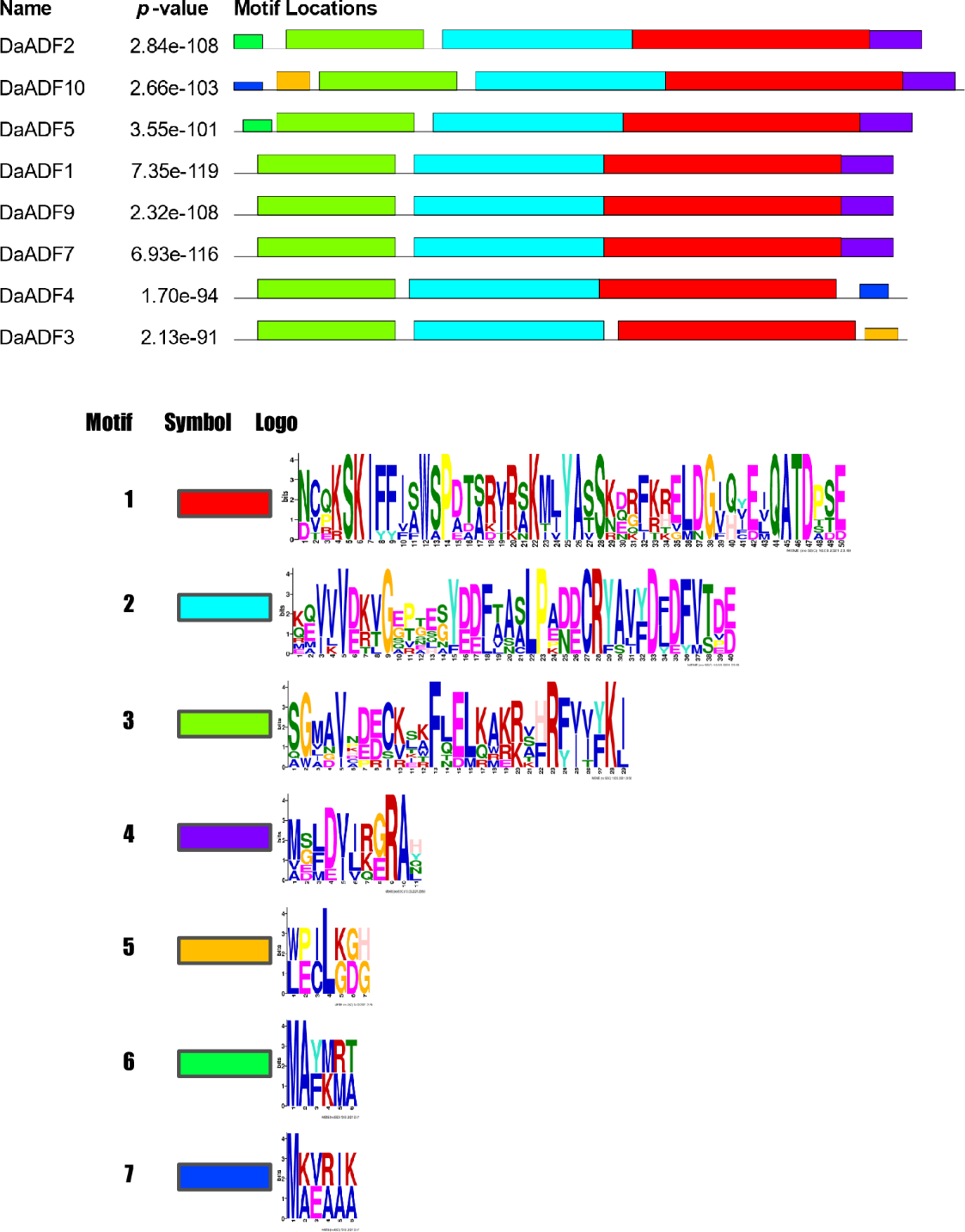 Supplementary Figure 1. Schematic representation of the conserved motif identified in D. antarctica ADF proteins. Different colors represent different motifs. The motif order in the figure corresponds to their position in the individual protein sequences. The name of each protein member is shown on the left side of the figure.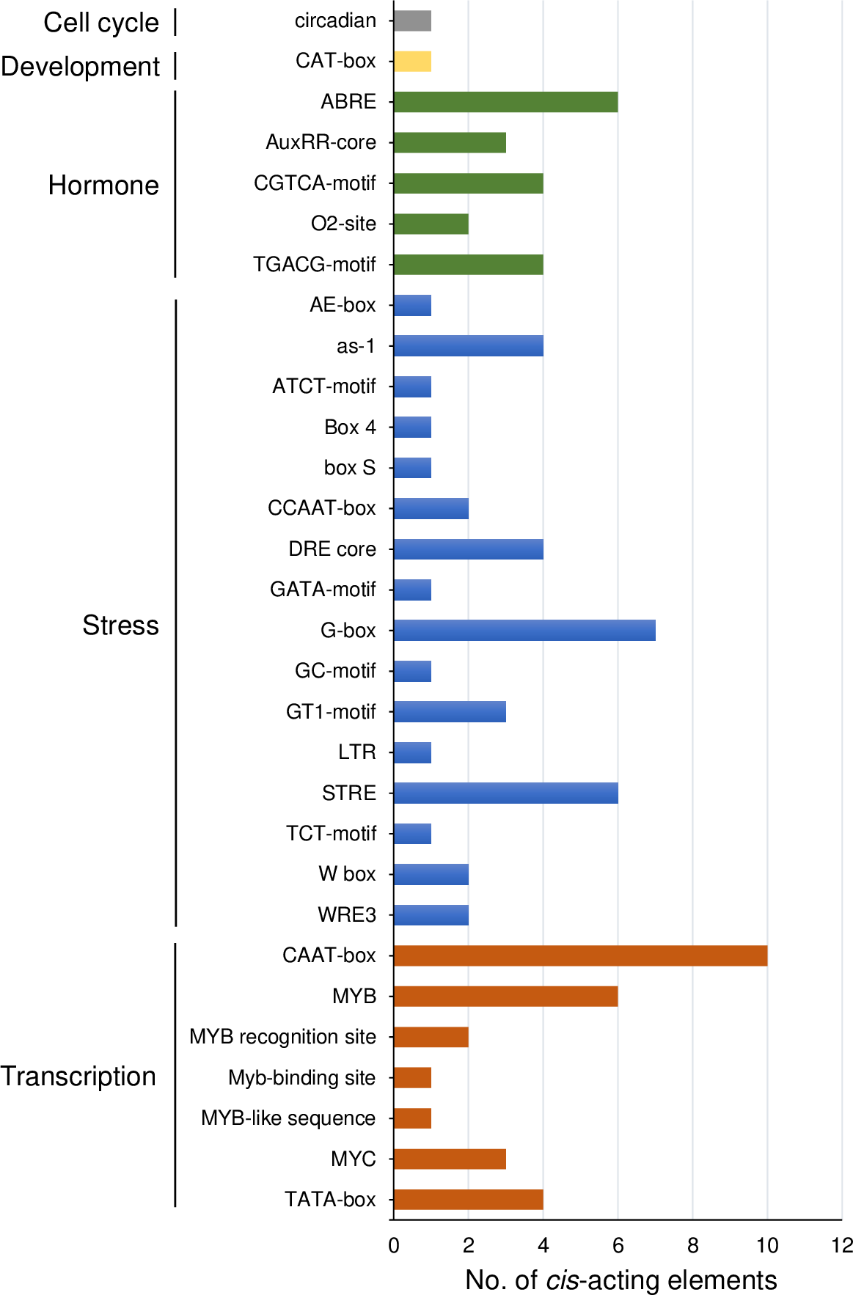 Supplementary Figure 2. Analysis of cis-acting elements in the DaADF3 promoter region.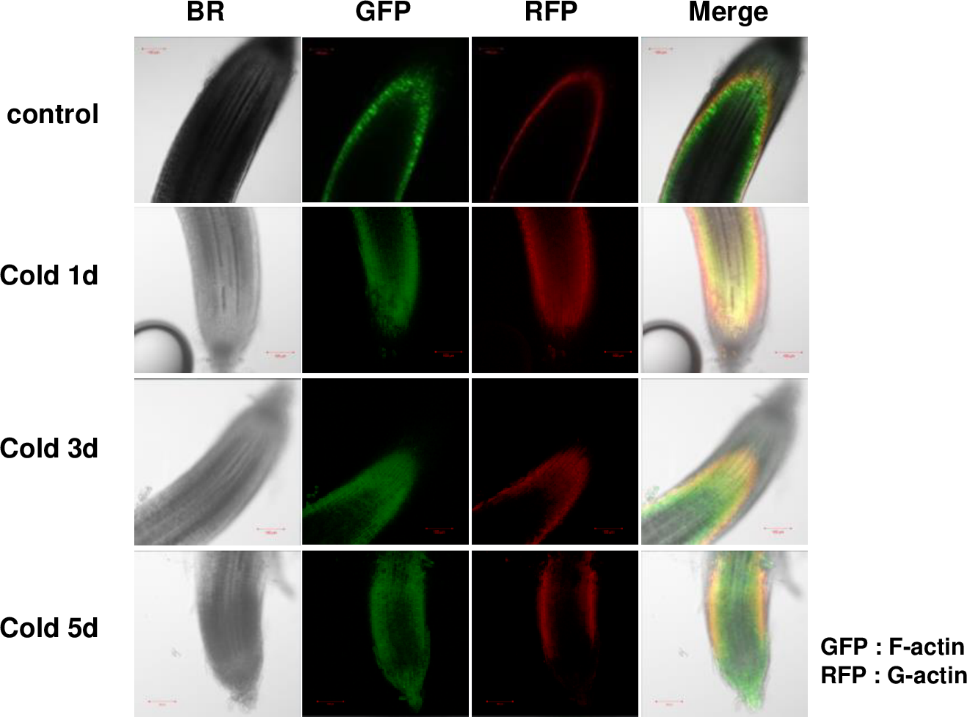 Supplementary Figure 3. Changes of actin dynamics in D. antarctica seedlings subjected to cold stress. Light-grown, 3-week-old D. antarctica were grown at 4°C for 5 days. Pieces of root tissue apices (1 cm) from cold stress-treated plants were sampled, fixed directly, and incubated in a mixture of Alexa Fluor 488-DNase I and Alexa Fluor 568-phalloidin. The stained samples were observed using a laser scanning confocal microscope. The G-actin and F-actin signals were excited by lasers at 488 (RFP) and 550 nm (GFP), respectively. Supplementary Table 1. The accession numbers of ADF homologs used in phylogenetic analysisSupplementary Table 1. The accession numbers of ADF homologs used in phylogenetic analysisSupplementary Table 1. The accession numbers of ADF homologs used in phylogenetic analysisSupplementary Table 1. The accession numbers of ADF homologs used in phylogenetic analysisSupplementary Table 1. The accession numbers of ADF homologs used in phylogenetic analysisSupplementary Table 1. The accession numbers of ADF homologs used in phylogenetic analysisSupplementary Table 1. The accession numbers of ADF homologs used in phylogenetic analysisCladeFamilySpeciesSymbolDatabaseIdentifierReferenceBryophyteMarchantiaceaeMarchantia polymorphaMapoly0001s0106.1.pPhytozomeMapoly0001s0106.1.pBryophyteMarchantiaceaeMarchantia polymorphaMapoly0026s0075.1.pPhytozomeMapoly0026s0075.1.pBryophyteMarchantiaceaeMarchantia polymorphaMapoly0149s0023.1.pPhytozomeMapoly0149s0023.1.pBryophyteFunariaceaePhyscomitrium patensPp3c26_7930V3.1.pPhytozomePp3c26_7930V3.1.pBryophyteSphagnaceaeSphagnum fallaxSphfalx01G071700.1.pPhytozomeSphfalx01G071700.1.pBryophyteSphagnaceaeSphagnum fallaxSphfalx05G052100.1.pPhytozomeSphfalx05G052100.1.pEudicotyledonsBrassicaceaeArabidopsis thaliana AtADF1PhytozomeAT3G46010.1Feng et al. 2006EudicotyledonsBrassicaceaeArabidopsis thaliana AtADF2PhytozomeAT3G46000.1Feng et al. 2006EudicotyledonsBrassicaceaeArabidopsis thaliana AtADF3PhytozomeAT5G59880.1Feng et al. 2006EudicotyledonsBrassicaceaeArabidopsis thaliana AtADF4PhytozomeAT5G59890.1Feng et al. 2006EudicotyledonsBrassicaceaeArabidopsis thaliana AtADF5PhytozomeAT2G16700.1Feng et al. 2006EudicotyledonsBrassicaceaeArabidopsis thaliana AtADF6PhytozomeAT2G31200.1Feng et al. 2006EudicotyledonsBrassicaceaeArabidopsis thaliana AtADF7PhytozomeAT4G25590.1Feng et al. 2006EudicotyledonsBrassicaceaeArabidopsis thaliana AtADF8PhytozomeAT4G00680.1Feng et al. 2006EudicotyledonsBrassicaceaeArabidopsis thaliana AtADF9PhytozomeAT4G34970.1Feng et al. 2006EudicotyledonsBrassicaceaeArabidopsis thaliana AtADF10PhytozomeAT1G01750.1Feng et al. 2006EudicotyledonsBrassicaceaeArabidopsis thaliana AtADF11PhytozomeAT3G45990.1Feng et al. 2006EudicotyledonsSolanaceaeSolanum lycopersicumSlADF1PhytozomeSolyc01g094400.3.1Khatun et al. 2016EudicotyledonsSolanaceaeSolanum lycopersicumSlADF2PhytozomeSolyc01g111380.3.1Khatun et al. 2016EudicotyledonsSolanaceaeSolanum lycopersicumSlADF5PhytozomeSolyc06g005360.3.1Khatun et al. 2016EudicotyledonsSolanaceaeSolanum lycopersicumSlADF7PhytozomeSolyc09g010440.3.1Khatun et al. 2016EudicotyledonsSolanaceaeSolanum lycopersicumSlADF8PhytozomeSolyc09g072590.3.1Khatun et al. 2016EudicotyledonsSolanaceaeSolanum lycopersicumSlADF9PhytozomeSolyc09g090110.3.1Khatun et al. 2016EudicotyledonsSolanaceaeSolanum lycopersicumSlADF10PhytozomeSolyc10g017550.3.1Khatun et al. 2016EudicotyledonsSolanaceaeSolanum lycopersicumSlADF11PhytozomeSolyc10g084660.2.1Khatun et al. 2016Supplementary Table 1. continued.Supplementary Table 1. continued.Supplementary Table 1. continued.Supplementary Table 1. continued.Supplementary Table 1. continued.Supplementary Table 1. continued.Supplementary Table 1. continued.CladeFamilySpeciesSymbolDatabaseIdentifierReferenceLiliopsidaPoaceaeDeschampsia antarcticaDaADF1NCBIMW818093This studyLiliopsidaPoaceaeDeschampsia antarcticaDaADF2NCBIMW818094This studyLiliopsidaPoaceaeDeschampsia antarcticaDaADF3NCBIMW818095This studyLiliopsidaPoaceaeDeschampsia antarcticaDaADF4NCBIMW818096This studyLiliopsidaPoaceaeDeschampsia antarcticaDaADF5NCBIMW818097This studyLiliopsidaPoaceaeDeschampsia antarcticaDaADF7NCBIMW818098This studyLiliopsidaPoaceaeDeschampsia antarcticaDaADF9NCBIMW818099This studyLiliopsidaPoaceaeDeschampsia antarcticaDaADF10NCBIMW818100This studyLiliopsidaPoaceaeOryza sativaOsADF1NCBIXP_015622816.1Feng et al. 2006LiliopsidaPoaceaeOryza sativaOsADF2NCBIXP_015630947.1Feng et al. 2006LiliopsidaPoaceaeOryza sativaOsADF3NCBIXP_015632173.1Feng et al. 2006LiliopsidaPoaceaeOryza sativaOsADF4NCBIXP_015632174.1 Feng et al. 2006LiliopsidaPoaceaeOryza sativaOsADF5NCBIXP_015631622.1Feng et al. 2006LiliopsidaPoaceaeOryza sativaOsADF6NCBIXP_015637229.2Feng et al. 2006LiliopsidaPoaceaeOryza sativaOsADF8NCBIXP_015644676.1 Feng et al. 2006LiliopsidaPoaceaeOryza sativaOsADF9NCBIXP_015645783.1Feng et al. 2006LiliopsidaPoaceaeOryza sativaOsADF10NCBIXP_015613387.1Feng et al. 2006LiliopsidaPoaceaeOryza sativaOsADF11NCBIXP_015618885.1Feng et al. 2006LiliopsidaPoaceaeTriticum aestivumTaADFPhytozomeTraes_5BL_B35A2E6B2.1Ouellet et al. 2001LiliopsidaPoaceaeTriticum aestivumTaADF1PhytozomeTraes_6AL_6388DB675.1LiliopsidaPoaceaeTriticum aestivumTaADF2PhytozomeTraes_5BL_1A6FFA35C.1LiliopsidaPoaceaeTriticum aestivumTaADF3PhytozomeTraes_5BL_631FCC555.1LiliopsidaPoaceaeTriticum aestivumTaADF4PhytozomeTraes_5DL_D9FB8D10D.1LiliopsidaPoaceaeTriticum aestivumTaADF5PhytozomeTraes_4BL_5AF52F028.1LiliopsidaPoaceaeTriticum aestivumTaADF7PhytozomeTraes_1BS_771984F00.1LiliopsidaPoaceaeTriticum aestivumTaADF10PhytozomeTraes_1AL_31FEF29AE.1Supplementary Table 1. continued.Supplementary Table 1. continued.Supplementary Table 1. continued.Supplementary Table 1. continued.Supplementary Table 1. continued.Supplementary Table 1. continued.Supplementary Table 1. continued.CladeFamilySpeciesSymbolDatabaseIdentifierReferenceLiliopsidaPoaceaeZea maysZmADF1PhytozomeZm00001d021497Huang et al. 2020LiliopsidaPoaceaeZea maysZmADF2PhytozomeZm00001d006372Huang et al. 2020LiliopsidaPoaceaeZea maysZmADF3PhytozomeZm00001d034644Huang et al. 2020LiliopsidaPoaceaeZea maysZmADF4PhytozomeZm00001d035629Huang et al. 2020LiliopsidaPoaceaeZea maysZmADF5PhytozomeZm00001d028392Huang et al. 2020LiliopsidaPoaceaeZea maysZmADF6PhytozomeZm00001d013141Huang et al. 2020LiliopsidaPoaceaeZea maysZmADF7PhytozomeZm00001d051388Huang et al. 2020LiliopsidaPoaceaeZea maysZmADF8PhytozomeZm00001d047942Huang et al. 2020LiliopsidaPoaceaeZea maysZmADF9PhytozomeZm00001d034326Huang et al. 2020LiliopsidaPoaceaeZea maysZmADF10PhytozomeZm00001d012966Huang et al. 2020LiliopsidaPoaceaeZea maysZmADF11PhytozomeZm00001d029656Huang et al. 2020LiliopsidaPoaceaeZea maysZmADF12PhytozomeZm00001d002714Huang et al. 2020LiliopsidaPoaceaeZea maysZmADF13PhytozomeZm00001d017516Huang et al. 2020Supplementary Table 2. List of synthetic oligonucleotide sequences used in this studySupplementary Table 2. List of synthetic oligonucleotide sequences used in this studySupplementary Table 2. List of synthetic oligonucleotide sequences used in this studySupplementary Table 2. List of synthetic oligonucleotide sequences used in this studySupplementary Table 2. List of synthetic oligonucleotide sequences used in this studyNameSequenceSequencePurposeReferenceNameForwardReversePurposeReferenceDaEF1aTTTGTCCACTGCTACACTCGTGGTTCGAAGGCTGACGGACATAACCAART-qPCRByun et al. 2015DaIRIPAAGGGACCAACAACAATGTCGACACCCAGTTACGATAGTGRT-qPCRByun et al. 2015OsUbiquitinATGCAGATCTTTGTGAAGACATTGTTACTGACCACCACGGAGGCRT-PCRByun et al. 2015OsADFATGGCGAACGCGACGTCGTTAGGAGGTGTGGTCCTTGAGCACRT-PCRThis studyDaADF1ATGGACATCGTTAAGGGGCGTAGGCGAGTGTGGTTGTACGRT-qPCRThis studyDaADF2TTCGTATGATGCCCAGAGCCACAGTAAGGGGCAGCTAGGART-qPCRThis studyDaADF3GTGGTTGCTGTTCAGGTCCAGCATCAGCGTCCCTTCTCTGRT-qPCRThis studyDaADF4TGGTGGCGTGACTCTTGAAAAGCCACGGAGACATTTCGACRT-qPCRThis studyDaADF5GTTTTATGTCCGCGTGCCTCATCGAAGCACAAACCCTCGTRT-qPCRThis studyDaADF7GCTGGTCATGAGTTGTTGCCTGCTGGCAGGTATGAGAGGART-qPCRThis studyDaADF9CAGCGAGATGAGCCTTGACATGTGAAGCTGGAGTGTGTGTRT-qPCRThis studyDaADF10CCCTGACGACATGGACTTGGGTCTTGAGCTACCGGTGTGTRT-qPCRThis studySupplementary Table 3. Similarity analysis of ADF gene family of D. antarcticaSupplementary Table 3. Similarity analysis of ADF gene family of D. antarcticaSupplementary Table 3. Similarity analysis of ADF gene family of D. antarcticaSupplementary Table 3. Similarity analysis of ADF gene family of D. antarcticaSupplementary Table 3. Similarity analysis of ADF gene family of D. antarcticaSupplementary Table 3. Similarity analysis of ADF gene family of D. antarcticaGene NameTop matched ADF cloneName of matched proteinIdentity (%)E valueMatched speciesDaADF1AGW22223.1actin-depolymerizing factor 4963.0E-93Triticum aestivumDaADF2XP_003558421.1actin-depolymerizing factor 2952.0E-99Brachypodium distachyonDaADF3AAC49404.1WCOR719 818.0E-82Triticum aestivumDaADF4XP_010227656.1actin-depolymerizing factor 4751.0E-72Brachypodium distachyonDaADF5XP_020167342.1actin-depolymerizing factor 5942.0E-96Aegilops tauschii subsp. tauschiiDaADF7XP_020173235.1actin-depolymerizing factor 7981.0E-95Aegilops tauschii subsp. tauschiiDaADF9XP_037481475.1actin-depolymerizing factor 9942.0E-91Triticum dicoccoidesDaADF10XP_003574212.1actin-depolymerizing factor 10965.0E-99Brachypodium distachyonSupplementary Table 4. Sequence identity among the 8 ADF proteins of D. antarcticaSupplementary Table 4. Sequence identity among the 8 ADF proteins of D. antarcticaSupplementary Table 4. Sequence identity among the 8 ADF proteins of D. antarcticaSupplementary Table 4. Sequence identity among the 8 ADF proteins of D. antarcticaSupplementary Table 4. Sequence identity among the 8 ADF proteins of D. antarcticaSupplementary Table 4. Sequence identity among the 8 ADF proteins of D. antarcticaSupplementary Table 4. Sequence identity among the 8 ADF proteins of D. antarcticaSupplementary Table 4. Sequence identity among the 8 ADF proteins of D. antarcticaSupplementary Table 4. Sequence identity among the 8 ADF proteins of D. antarcticaDaADF1DaADF2DaADF3DaADF4DaADF5DaADF7DaADF9DaADF10DaADF1100DaADF259100DaADF35544100DaADF4564951100DaADF555544645100DaADF77259525555100DaADF9715249534863100DaADF1053634839585351100